  Parts of the Sewing Machine – 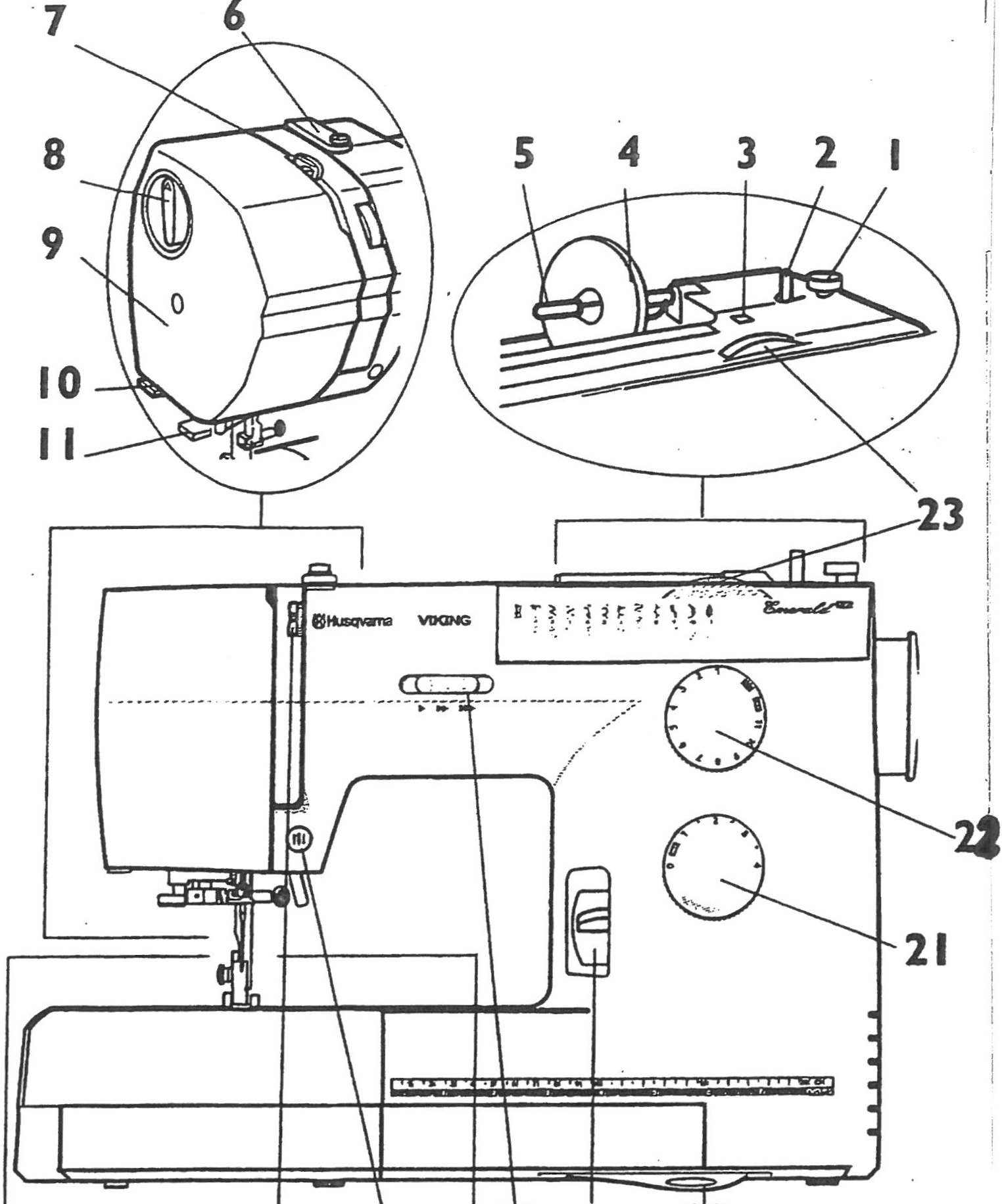 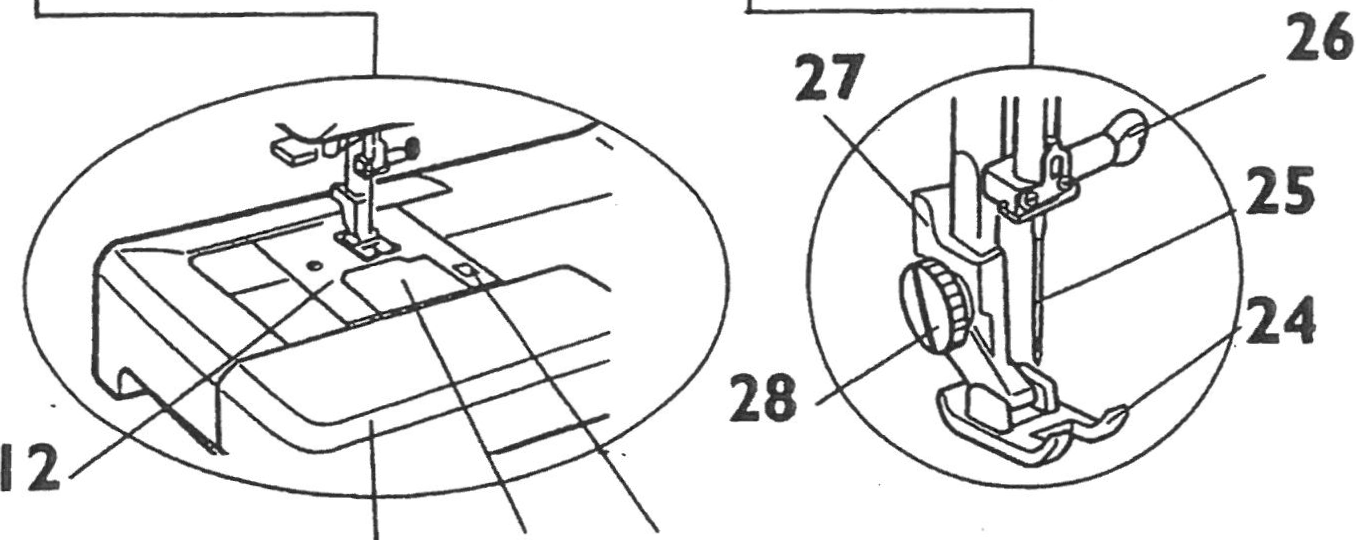              Husqvarna Emerald 11816	17	18  19	2013	14	15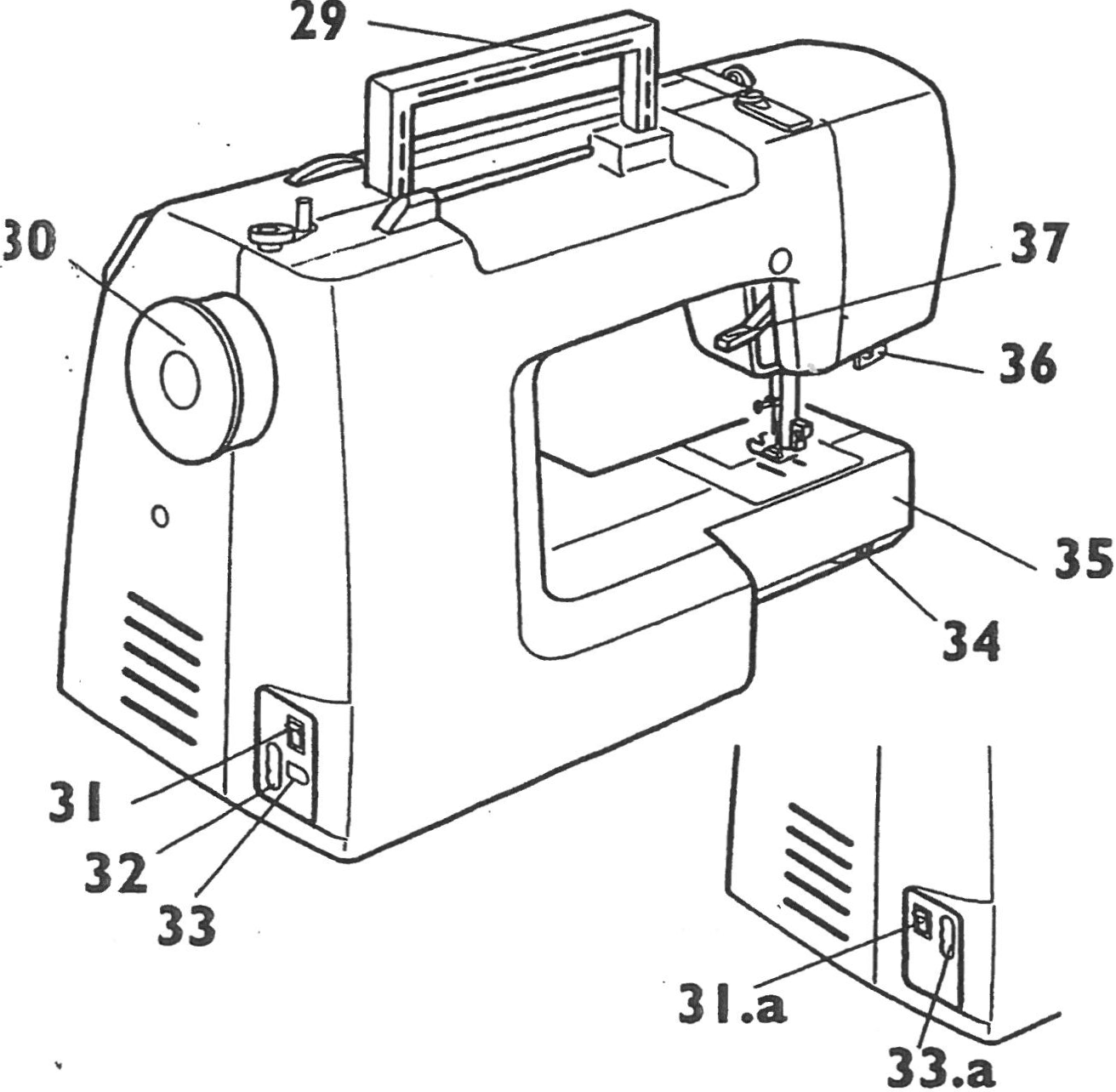 